ՆԱԽԱԳԻԾ 77 
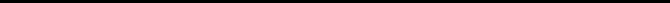 Համաձայն «Տեղական ինքնակառավարման մասին» օրենքի 18-րդ հոդվածի 1-ին մասի 4-րդ կետի, ի կատարումն Հայաստանի Հանրապետության տարածքային կառավարման և զարգացման նախարարի 2018 թվականի  հունվարի 12-ի թիվ 01/16.2/80-18 հանձնարարականի, հիմք ընդունելով համայնքի ավագանու 2018 թվականի  ապրիլի 10-ի թիվ 20-Ն որոշումը, համայնքի ավագանին որոշում է՝1.Հաստատել Ակունքի համայնքի 2019 թվականի տարեկան աշխատանքային պլանը համաձայն հավելվածի:
2. Սույն որոշումն ուժի մեջ է մտնում 2019 թվականի հունվարի 1-ից:ՀԱՄԱՅՆՔԻ ՂԵԿԱՎԱՐ`                       ՀՈՒՆԱՆ ՌՈՒԲԵՆՅԱՆՈՐՈՇՄԱՆ ՆԱԽԱԳԻԾԸ ՆԱԽԱՊԱՏՐԱՍՏԵՑ
ՄԱՐՈԶ ՍԱՐԻԲԵԿՅԱՆ ԱԿՈՒՆՔԻ ՀԱՄԱՅՆՔԻ 2019ԹՎԱԿԱՆԻ ՏԱՐԵԿԱՆ ԱՇԽԱՏԱՆՔԱՅԻՆ ՊԼԱՆԸ ՀԱՍՏԱՏԵԼՈՒ ՄԱՍԻՆ  /Զեկ. ԱՆՈՒՇ ԳԱՐՍԵՎԱՆՅԱՆ